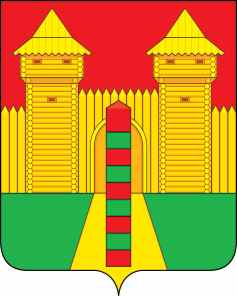 АДМИНИСТРАЦИЯ  МУНИЦИПАЛЬНОГО  ОБРАЗОВАНИЯ «ШУМЯЧСКИЙ   РАЙОН» СМОЛЕНСКОЙ  ОБЛАСТИПОСТАНОВЛЕНИЕот 13.06.2024г. № 295          п. ШумячиВ соответствии с кадровыми изменениями в Администрации муниципального образования «Шумячский район» Смоленской области 	Администрация муниципального образования «Шумячский район»                Смоленской области 	П О С Т А Н О В Л Я Е Т:Внести в состав комиссии по землепользованию и застройке                                 муниципального образования «Шумячский район» Смоленской области»,       утвержденный постановлением Администрации муниципального образования «Шумячский район» Смоленской области от 09.11.2020г. №538 (в редакции Постановления от 01.12.2021 № 549, редакции Постановления от 20.06.2022                      № 308, редакции Постановления от 07.08.2023 № 341) следующее изменение:  1. позицию:О   внесении    изменений    в    состав комиссии по землепользованию и застройке муниципального                           образования «Шумячский район» Смоленской области